ΘΕΜΑ: Ένταξη / Τροποποίηση της Πράξης « …………………… » με Κωδικό ΟΠΣ ….. στο Επιχειρησιακό Πρόγραμμα «ΑΛΙΕΙΑ ΚΑΙ ΘΑΛΑΣΣΑ 2014-2020»ΑΠΟΦΑΣΗ Ο Γενικός Γραμματέας Ενωσιακών Πόρων και Υποδομών Ή (Tο αρμόδιο όργανο του ΕΦ, σύμφωνα με την απόφαση Ορισμού ΕΦ/ Ανάθεσης Αρμοδιοτήτων ή Καθηκόντων)Έχοντας υπόψη:Το Ν. 4314/2014 για τη διαχείριση, τον έλεγχο και εφαρμογή αναπτυξιακών παρεμβάσεων για την προγραμματική περίοδο 2014-2020» (ΦΕΚ 265/Α/23.12.2014), όπως ισχύει,Την Απόφαση με αριθμό Ε (……) …./……. που αφορά την έγκριση του Ε.Π. «…………»,Τη με αρ. πρωτ. 110427/ΕΥΘΥ1020/20.10.2016 (ΦΕΚ Β΄3521) Υπουργική Απόφαση για την Τροποποίηση και αντικατάσταση της υπ’ αριθ. 81986/ΕΥΘΥ712/31.07.2015 (ΦΕΚ Β΄1822)  Υπουργικής Απόφασης «Εθνικοί Κανόνες Επιλεξιμότητας δαπανών για τα προγράμματα του ΕΣΠΑ 2014-2020 – Έλεγχοι νομιμότητας δημοσίων συμβάσεων συγχρηματοδοτούμενων πράξεων ΕΣΠΑ 2014-2020 από Αρχές Διαχείρισης και Ενδιάμεσους Φορείς – Διαδικασία ενστάσεων επί των αποτελεσμάτων αξιολόγησης πράξεων» (ΕΚΕΔ),Την ΥΑ ……………(ΦΕΚ…../τ.Β) σύστασης/αναδιάρθρωσης/συγχώνευσης της Ειδικής Υπηρεσίας Διαχείρισης του Ε.Π. «…………»,Την με αρ. πρωτ. …………απόφαση ορισμού του Γενικού Γραμματέα Ενωσιακών Πόρων και Υποδομών ή του Αρμόδιου οργάνου του ΕΦ που υπογράφει την απόφαση ένταξης,Την με αρ. πρωτ. Απόφαση με την οποία εκχωρούνται στον ………….. αρμοδιότητες Ενδιάμεσου Φορέα (εφόσον απαιτείται), Τις αποφάσεις της Επιτροπής Παρακολούθησης του Ε.Π. «……….», που αφορούν την έγκριση της μεθοδολογίας και των κριτηρίων επιλογής των πράξεων των επί μέρους Προτεραιοτήτων του Ε.Π., όπως αυτά ισχύουν,   Την με αρ. πρωτ. ……… πρόσκληση της Ειδικής Υπηρεσίας Διαχείρισης [ή του Ενδιάμεσου Φορέα] του Ε.Π. «…………»  για την υποβολή προτάσεων στο πλαίσιο της Προτεραιότητας …... και την με αρ. πρωτ. ……… τροποοποίησή της,[Τo με ID …. – …/…/…. (ημερομηνία)  – ώρα: … Τεχνικό Δελτίο Πράξης του Δικαιούχου ……………………. προς την Ειδική Υπηρεσία Διαχείρισης (ή τον Ενδιάμεσο Φορέα) για την ένταξη της πράξης στο Ε.Π. «…………………»,] (ή στην περίπτωση τροποποίησης της Απόφασης Ένταξης το σημείο 9 αντικαθίσταται ως εξής) [Την με αρ. πρωτ. ……. Απόφαση Ένταξης της Πράξης ……. με Κωδικό MIS (ΟΠΣ) …….,] [Το αποτέλεσμα της αξιολόγησης, όπως αυτό καταγράφεται στα έγγραφα τεκμηρίωσης της θετικής αξιολόγησης της πρότασης και ειδικότερα στο Φύλλο αξιολόγησης και στον Πίνακα Οριστικής Κατάταξης των προτάσεων που έχουν αξιολογηθεί θετικά και αποτυπώνεται στο ΟΠΣ –ΕΣΠΑ], (ή στην περίπτωση τροποποίησης της Απόφασης Ένταξης το σημείο 10 αντικαθίσταται ως εξής) [Τo με ID …. – …/…/…. (ημερομηνία)  – ώρα: … Τεχνικό Δελτίο Πράξης του Δικαιούχου ……………………. προς την Ειδική Υπηρεσία Διαχείρισης (ή τον Ενδιάμεσο Φορέα) για την τροποποίηση της πράξης στο Ε.Π. «…………………»,] [Την με αρ. πρωτ. ……………….θετική εισήγηση του προϊσταμένου της Διαχειριστικής Αρχής του ΕΠ (ή του αρμόδιου προϊσταμένου του Ε.Φ).] (ή στην περίπτωση τροποποίησης της Απόφασης Ένταξης το σημείο 11 αντικαθίσταται ως εξής) [Την με αρ. πρωτ. ………………. εισήγηση τροποποίησης της Απόφασης Ένταξης του προϊσταμένου της Διαχειριστικής Αρχής του ΕΠ (ή του αρμόδιου προϊσταμένου του Ε.Φ).]Αποφασίζει την Ένταξη  / Τροποποίηση της Πράξης «………………………………………………………………….» με Κωδικό ΟΠΣ ….. στο Επιχειρησιακό Πρόγραμμα «ΑΛΙΕΙΑ ΚΑΙ ΘΑΛΑΣΣΑ 2014-2020» και στην Ενωσιακή Προτεραιότητα «…………………………………………………..». Η Πράξη συγχρηματοδοτείται από ………………..(αναγράφεται/νται ολογράφως το/α Ταμείο/α).Α. ΣΤΟΙΧΕΙΑ ΠΡΑΞΗΣΑντικείμενο Τροποποίησης της Πράξης(Στην αρχική έκδοση της απόφασης ένταξης το πεδίο δεν εμφανίζεται και συμπληρώνεται, εφόσον η απόφαση ένταξης τροποποιείται) (Συμπληρώνεται μόνο στις περίπτωση πράξεων που υλοποιούνται από περισσότερους δικαιούχους)Η επιλέξιμη δημόσια δαπάνη για τον υπολογισμό της στήριξης της Ένωσης ανέρχεται σε ………€Το ποσό της δημόσιας δαπάνης που δεν εγγράφεται στο ΠΔΕ ανέρχεται σε ……………….. € και χρηματοδοτείται ή θα χρηματοδοτηθεί από …………….(πηγή χρηματοδότησης) Για την Πράξη, οι εφαρμοζόμενες επιλογές απλοποιημένου κόστους είναι οι εξής:    Β. ΣΤΟΙΧΕΙΑ ΕΓΓΡΑΦΗΣ ΠΡΑΞΗΣ ΣΤΟ ΠΡΟΓΡΑΜΜΑ ΔΗΜΟΣΙΩΝ ΕΠΕΝΔΥΣΕΩΝ(Στις περιπτώσεις πράξεων που δεν περιλαμβάνουν προπαρασκευαστικές ενέργειες ή περιλαμβάνουν και αυτές έχουν ολοκληρωθεί εντός του χρονοδιαγράμματός τους, σύμφωνα με το άρθρο 27, παρ.4 του Ν.4314/2014, το σημείο 14 διατυπώνεται ως εξής:)Η δημόσια δαπάνη της πράξης που προτείνεται για εγγραφή στο Πρόγραμμα Δημοσίων Επενδύσεων ανέρχεται σε …………………€. (Στις περιπτώσεις πράξεων με προπαρασκευαστικές ενέργειες που η πρόταση εγγραφής στο ΠΔΕ αφορά τον προϋπολογισμό του α’ σταδίου, σύμφωνα με το άρθρο 27 του Νόμου 4314/2014, το σημείο 14 διατυπώνεται ως εξής:).Η δημόσια δαπάνη της πράξης που προτείνεται για εγγραφή στο Πρόγραμμα Δημοσίων Επενδύσεων ανέρχεται σε  …………..€ και αφορά στον προϋπολογισμό προπαρασκευαστικών ενεργειών – α’ στάδιο. Η δημόσια δαπάνη της πράξης  που δύναται να χρηματοδοτηθεί από το Πρόγραμμα Δημοσίων Επενδύσεων ανέρχεται σε ………………….., εφόσον τα υποέργα προπαρασκευαστικών ενεργειών ολοκληρωθούν εντός του χρονοδιαγράμματός τους. Η δημόσια δαπάνη της πράξης επιμερίζεται ως ακολούθως: * Ο κωδικός εναρίθμου τίθεται σε ισχύ μετά την έγκριση της ΣΑ από τον Υπουργό.(Στις περιπτώσεις πράξεων που δεν περιλαμβάνουν προπαρασκευαστικές ενέργειες ή περιλαμβάνουν και αυτές έχουν ολοκληρωθεί εντός του χρονοδιαγράμματός τους, σύμφωνα με το άρθρο 27, παρ.4 του Ν.4314/2014, το σημείο 15 διατυπώνεται ως εξής:)To επιλέξιμο ποσό της δημόσιας δαπάνης, το οποίο προτείνεται για εγγραφή στο ΠΔΕ, ανέρχεται σε ………………€. Η διαφορά οφείλεται σε ………………….. (Η φράση «Η διαφορά οφείλεται σε …………………..» συμπληρώνεται μόνο στις περιπτώσεις που η δημόσια δαπάνη που προτείνεται για εγγραφή στο ΠΔΕ περιλαμβάνει και μη επιλέξιμα ποσά, οπότε και αναφέρεται η αιτιολογία της δυνατότητας εγγραφής τους στο ΠΔΕ, βάσει των κατηγοριών μη επιλέξιμων δαπανών του άρθρου 33 του Ν. 4314/2014.) (Στις περιπτώσεις πράξεων με προπαρασκευαστικές ενέργειες που η πρόταση εγγραφής στο ΠΔΕ αφορά τον προϋπολογισμό του α’ σταδίου, σύμφωνα με το άρθρο 27 του Νόμου 4314/2014, το σημείο 15 διατυπώνεται ως εξής:)Το επιλέξιμο ποσό της δημόσιας δαπάνης των προπαρασκευαστικών ενεργειών – α’ στάδιο, το οποίο προτείνεται για εγγραφή στο ΠΔΕ, ανέρχεται σε ………………€. Η διαφορά οφείλεται σε ………………….. (Η φράση «Η διαφορά οφείλεται σε…………………..» συμπληρώνεται μόνο στις περιπτώσεις που η δημόσια δαπάνη των προπαρασκευαστικών ενεργειών που προτείνεται για εγγραφή στο ΠΔΕ περιλαμβάνει και μη επιλέξιμα ποσά, οπότε και αναφέρεται η αιτιολογία της δυνατότητας εγγραφής τους στο ΠΔΕ, βάσει των κατηγοριών μη επιλέξιμων δαπανών του άρθρου 33 του Ν. 4314/2014.)Γ. ΟΡΟΙ ΧΡΗΜΑΤΟΔΟΤΗΣΗΣΟ δικαιούχος υποχρεούται να τηρήσει τους όρους της απόφασης ένταξης και να υλοποιήσει την πράξη, σύμφωνα με τους όρους και τον χρονικό προγραμματισμό αυτής, καθώς και να τηρήσει τις υποχρεώσεις που παρατίθενται στο συνημμένο Παράρτημα Ι, το οποίο αποτελεί αναπόσπαστο μέρος της απόφασης ένταξης.  (ή σε ενδεχόμενη τροποποίηση της απόφασης ένταξης) Ο δικαιούχος υποχρεούται να τηρήσει τους όρους της απόφασης ένταξης και να υλοποιήσει την πράξη, σύμφωνα με τους όρους και τον χρονικό προγραμματισμό αυτής,  καθώς και να τηρήσει τις υποχρεώσεις που έχει αναλάβει, όπως αυτές παρατίθενται στο Παράρτημα Ι της αρχικής απόφασης ένταξης και δεν τροποποιούνται με την παρούσα. Σε περίπτωση που η υλοποίηση της πράξης αποκλίνει από τους όρους της απόφασης ένταξης, η  ΔΑ/ ΕΦ επανεξετάζει την πράξη και μπορεί να προβεί στην ανάκληση της απόφασης ένταξής της.Ο Γενικός Γραμματέας Ενωσιακών Πόρων και Υποδομών Ή (Tο αρμόδιο όργανο του ΕΦ, σύμφωνα με την απόφαση Ορισμού ΕΦ/ Ανάθεσης Αρμοδιοτήτων ή Καθηκόντων)ΣΥΝΗΜΜΕΝΑΠαράρτημα Ι : ΥΠΟΧΡΕΩΣΕΙΣ ΔΙΚΑΙΟΥΧΩΝ, το οποίο αποτελεί αναπόσπαστο μέρος της Απόφασης Ένταξης. [δεν επισυνάπτεται σε τροποποίηση της απόφασης ένταξης, καθώς συμπληρώνεται η δεύτερη παράγραφος στο σημείο Γ. Όροι Χρηματοδότησης]ΚΟΙΝΟΠΟΙΗΣΗ 	Υπουργείο Ανάπτυξης και Επενδύσεων, Διεύθυνση Δημοσίων Επενδύσεων, Νίκης 5-7, Αθήνα (κοινοποιείται ηλεκτρονικά μέσω του ΟΠΣ ΕΣΠΑ)Φορέας Χρηματοδότησης (Δ/νση …..) (κοινοποιείται ηλεκτρονικά μέσω του ΟΠΣ ΕΣΠΑ)Εθνική Αρχή Συντονισμού ΕΣΠΑ (κοινοποιείται ηλεκτρονικά μέσω του ΟΠΣ ΕΣΠΑ)Φορέας Πρότασης της Πράξης (Κύριος του έργου)Φορέας Λειτουργίας του Έργου ΠΑΡΑΡΤΗΜΑ 1: ΥΠΟΧΡΕΩΣΕΙΣ ΔΙΚΑΙΟΥΧΩΝ Ο δικαιούχος της πράξης «……………………..» αναλαμβάνει να τηρήσει τις παρακάτω υποχρεώσεις :ΤΗΡΗΣΗ ΚΟΙΝΟΤΙΚΩΝ ΚΑΙ ΕΘΝΙΚΩΝ ΚΑΝΟΝΩΝ Να τηρεί την Κοινοτική και Εθνική Νομοθεσία κατά την εκτέλεση της πράξης και ιδίως όσον αφορά τις δημόσιες συμβάσεις, τη αειφόρο ανάπτυξη, τις κρατικές ενισχύσεις, την ισότητα μεταξύ ανδρών και γυναικών, τη μη διάκριση και την προσβασιμότητα Ατόμων με Αναπηρίες. ΥΛΟΠΟΙΗΣΗ ΠΡΑΞΗΣ Να τηρεί τα χρονοδιαγράμματα υλοποίησης της πράξης και των επί μέρους υποέργων και ιδίως τα χρονοδιαγράμματα ανάθεσης και ολοκλήρωσης των υποέργων προπαρασκευαστικών ενεργειών και ανάθεσης και εκτέλεσης των κύριων υποέργων της πράξης, όπως αυτά αποτυπώνονται στην απόφαση ένταξης της πράξης.Τυχόν υπερβάσεις του χρονοδιαγράμματος υλοποίησης των υποέργων προπαρασκευαστικών ενεργειών, όπως αυτό προσδιορίζεται στην απόφαση ένταξης της πράξης, επιφέρει την αυτοδίκαιη ανάκληση της απόφασης ένταξης της πράξης (δηλαδή η πράξη απεντάσσεται από το ΕΠ). Στις περιπτώσεις πράξεων με υποέργα προπαρασκευαστικών υποέργων η εγγραφή του προϋπολογισμού τους γίνεται σε δύο φάσεις. Στην πρώτη φάση εγγράφεται στο ΠΔΕ ο προϋπολογισμός των προπαρασκευαστικών ενεργειών. Εφόσον, τα υποέργα των προπαρασκευαστικών ενεργειών ολοκληρώνονται εντός του χρονοδιαγράμματος, ο προϋπολογισμός της πράξης που αντιστοιχεί στα κύρια υποέργα εγγράφεται στο ΠΔΕ, μετά από σχετικό αίτημα της ΔΑ ή του ΕΦ  προς τη ΔΔΕ. Συνεπώς, Η ανάληψη της κύριας νομικής δέσμευσης δεν μπορεί να υπερβεί την ημερομηνία ανάληψης της πρώτης νομικής δέσμευσης του κύριου υποέργου που ορίζεται στο σημείο 10 της Απόφασης Ένταξης. Σε περίπτωση υπέρβασης αυτού του χρονικού ορίου η Απόφαση Ένταξης θα ανακληθεί μετά από προειδοποιητική επιστολή της ΔΑ/ ΕΦ και την άπρακτη παρέλευση τριών μηνών. Η παραπάνω προθεσμία ισχύει με την επιφύλαξη δικαστικών ή διοικητικών αποφάσεων που αναστέλλουν την υλοποίηση της πράξης ή λόγω ανωτέρας βίας.Υπερβάσεις του χρονοδιαγράμματος υλοποίησης των κύριων υποέργων δύνανται να επιφέρουν την επιτήρηση του δικαιούχου από τη ΔΑ/ ΕΦ και την επιβολή στο δικαιούχο λήψης διορθωτικών μέτρων εντός συγκεκριμένων προθεσμιών, αλλά και την ανάκληση της απόφασης ένταξης της πράξης. Να διασφαλίζει το λειτουργικό αποτέλεσμα της πράξης, λαμβάνοντας όλα τα απαραίτητα μέτρα για το σκοπό αυτό, με βάση το κανονιστικό πλαίσιο του φορέα λειτουργίας και συντήρησης της πράξης και των αντίστοιχων αρμοδιοτήτων του, στην περίπτωση που ο φορέας λειτουργίας και συντήρησης της πράξης δεν ταυτίζεται με το δικαιούχο αυτής.Να λαμβάνει έγκριση από την Ειδική Υπηρεσία Διαχείρισης του Ε.Π (ή εναλλακτικά τον ΕΦ) για τις διαδικασίες της διακήρυξης, ανάθεσης και τροποποίησης δημοσίων συμβάσεων. Στις περιπτώσεις πράξεων/υποέργων που εκτελούνται με ίδια μέσα, ο δικαιούχος υποχρεούται να υποβάλλει αίτημα εξέτασης για τροποποίηση της απόφασης υλοποίησης με ίδια μέσα. Να ενημερώνει έγκαιρα την Ειδική Υπηρεσία Διαχείρισης του Ε.Π (ή εναλλακτικά τον ΕΦ) σχετικά με την εξέλιξη της πράξης, ιδιαίτερα σε ότι αφορά τις προπαρασκευαστικές ενέργειες για την υλοποίησή της και να αποστέλλει όλα τα σχετικά έγγραφα που αφορούν στη φυσική και οικονομική υλοποίηση της πράξης έως και την ολοκλήρωσή της, σύμφωνα με τις διαδικασίες του συστήματος διαχείρισης και ελέγχου. Να πραγματοποιεί όλες τις απαραίτητες ενέργειες, για την ενημέρωση του Ολοκληρωμένου Πληροφοριακού  Συστήματος ΟΠΣ – ΕΣΠΑ  με τα δεδομένα και έγγραφα της πράξης που υλοποιεί και ειδικότερα τα δεδομένα και έγγραφα προγραμματισμού και υλοποίησης που απαιτούνται για τη χρηματοοικονομική διαχείριση, την  παρακολούθηση του φυσικού και οικονομικού αντικειμένου και των δεικτών, τις επαληθεύσεις, τους ελέγχους, την αξιολόγηση πράξεων και γενικότερα τη  διαδρομή ελέγχου της πράξης.Να διασφαλίζει την ακρίβεια, την ποιότητα και πληρότητα των στοιχείων που υποβάλλει στο ΟΠΣ - ΕΣΠΑ,  σύμφωνα με το χρονικό πλαίσιο που προβλέπεται στις σχετικές διατάξεις και να πραγματοποιεί διασύνδεση των Πληροφοριακών  Συστημάτων του με το ΟΠΣ – ΕΣΠΑ  για την αυτόματη υποβολή στοιχείων, εφόσον απαιτείται.Να εφαρμόζει το Ενιαίο Σύστημα Παρακολούθησης Δεικτών ΕΣΠΑ, ανάλογα με το επίπεδο εμπλοκής του στην παρακολούθηση των δεικτών της συγχρηματοδοτούμενης πράξης.  ΧΡΗΜΑΤΟΔΟΤΗΣΗ ΠΡΑΞΗΣ Να λειτουργεί μηχανισμό πιστοποίησης εκτέλεσης της πράξης, ο οποίος θα εξασφαλίζει τον αποτελεσματικό έλεγχο της ποιότητας και ποσότητας των υλικών, των υπηρεσιών και του τελικού παραδοτέου αποτελέσματος, καθώς και να εφαρμόζει εσωτερικές διαδικασίες ελέγχου των πληρωμών, ο οποίος θα εξασφαλίζει τη νομιμότητα και κανονικότητά τους. Να τηρεί ξεχωριστή λογιστική μερίδα για την πράξη, στην οποία θα καταχωρούνται όλες οι δαπάνες που αντιστοιχούν πλήρως προς τις δαπάνες που δηλώνονται στην Ειδική Υπηρεσία Διαχείρισης του Ε.Π ή στον Ενδιάμεσο Φορέα, μέσω των Δελτίων Δήλωσης Δαπανών. Να υποβάλλει (εφόσον απαιτείται από τη φύση του έργου) στην Ειδική Υπηρεσία Διαχείρισης του Ε.Π. (ή εναλλακτικά στον ΕΦ) και στην Αρχή Πιστοποίησης, μετά την ολοκλήρωση της πράξηςα) στοιχεία για τους δημιουργούμενους τόκους από τη χρηματοοικονομική διαχείριση των διατιθέμενων πόρων. β) επικαιροποιημένη χρηματοοικονομική ανάλυση για τον προσδιορισμό των καθαρών εσόδων για τα έργα που παράγουν έσοδα, εφόσον απαιτείταιγ) 	στην περίπτωση πράξης που δεν είναι αντικειμενικά δυνατό να καθοριστούν εκ των προτέρων τα έσοδα, ο δικαιούχος υποχρεούται να υποβάλλει, ετησίως, στοιχεία για τα καθαρά έσοδα της πράξης, για περίοδο τριών ετών από την ολοκλήρωση της πράξης ή έως την προθεσμία για την υποβολή των εγγράφων για το κλείσιμο του ΕΠ, αναλόγως με το ποια ημερομηνία είναι προγενέστερη,  δ)	στην περίπτωση πράξης που παράγει καθαρά έσοδα μόνο κατά την υλοποίησή της και τα οποία δεν είχαν ληφθεί υπόψη κατά την ένταξη της πράξης (άρθρο 65 παρ. 8 του Καν. 1303/13), ο δικαιούχος υποχρεούται να τα δηλώσει, το αργότερο, στο τελευταίο Δελτίο Δήλωσης Δαπανών που υποβάλλει.  4.	ΕΠΙΣΚΕΨΕΙΣ – ΕΠΑΛΗΘΕΥΣΕΙΣ – ΕΛΕΓΧΟΙ Να θέτει στη διάθεση, εφόσον ζητηθούν, καθ’ όλη τη διάρκεια εκτέλεσης της πράξης και για όσο χρόνο ο δικαιούχος υποχρεούται για την τήρησή τους, όλα τα έγγραφα, δικαιολογητικά και στοιχεία της πράξης, στην Ειδική Υπηρεσία Διαχείρισης του Ε.Π., Αρχή Πιστοποίησης, Αρχή Ελέγχου, Επιτροπή Παρακολούθησης και σε όλα τα ελεγκτικά όργανα της Ελλάδας και της Ευρωπαϊκής Ένωσης.Να αποδέχοται επιτόπιους ελέγχους από όλα τα αρμόδια εθνικά και ευρωπαϊκά ελεγκτικά όργανα, τόσο στην έδρα τους, όσο και στους χώρους υλοποίησης της πράξης, και να διευκολύνουν τον έλεγχο προσκομίζοντας οποιοδήποτε στοιχείο που αφορά την εκτέλεση της πράξης, εφόσον ζητηθούν.ΔΗΜΟΣΙΟΤΗΤΑ Να αποδέχεται τη συμπερίληψή τους στο κατάλογο των πράξεων του Ε.Π. που δημοσιοποιεί η Ειδική Υπηρεσία Διαχείρισης του Ε.Π. (ή εναλλακτικά ο ΕΦ), στη διαδικτυακή πύλη www.alieia.gr, κατά τα προβλεπόμενα στο άρθρο 119 και στο Παράρτημα V του Καν.  508/2014, και στο οποίο αναφέρονται: η ονομασία του δικαιούχου και της πράξης, σύνοψη της πράξης, ημερομηνία έναρξης της πράξης, καταληκτική ημερομηνία πράξης, συνολική επιλέξιμη δαπάνη, ποσοστό συγχρηματοδότησης, ταχυδρομικός κώδικας, ή άλλη κατάλληλη ένδειξη της τοποθεσίας, χώρα, ονομασία της κατηγορίας παρέμβασης της πράξης. Να λαμβάνουν όλα τα μέτρα πληροφόρησης και επικοινωνίας που συμπεριλαμβάνονται στο Τεχνικό Δελτίο Πράξης, ανάλογες με το μέγεθος της πράξης, για την ενημέρωση του κοινού σχετικά με τους στόχους της πράξης και την υποστήριξη της Ένωσης στην πράξη.Όλα τα μέτρα πληροφόρησης και επικοινωνίας που παρέχει ο δικαιούχος αναγνωρίζουν τη στήριξη της πράξης από τα Ταμεία, προβάλλοντας:α) το έμβλημα της Ένωσης μαζί με αναφορά στην Ένωση, σύμφωνα με τα τεχνικά χαρακτηριστικά που καθορίζονται στον Κανονισμό (ΕΕ) 763/2014·β) αναφορά στο Ταμείο που στηρίζει την πράξη.Οι ελάχιστες δραστηριότητες επικοινωνίας και ενημέρωσης του κοινού σχετικά με την στήριξη που έχει λάβει ο δικαιούχος από το Ταμείο είναι:- 	Ανάρτηση προσωρινής πινακίδας, σημαντικού μεγέθους, στο εργοτάξιο των έργων υποδομής ή κατασκευών σε ορατό σημείο από το κοινό, με συνολική δημόσια δαπάνη άνω των 500.000 ευρώ, κατά τη φάση υλοποίησής τους. - 	Τοποθέτηση μόνιμης αναμνηστικής πλάκας ή πινακίδας σημαντικού μεγέθους, σε σημείο εύκολα ορατό από το κοινό, εντός τριών μηνών από την ολοκλήρωση του έργου υποδομής ή κατασκευών ή αγοράς φυσικού (ενσώματου) αντικειμένου, με συνολική δημόσια δαπάνη άνω των 500.000 ευρώ.Οι αναμνηστικές πλάκες ή πινακίδες, οι οποίες σχεδιάζονται σύμφωνα με τα τεχνικά χαρακτηριστικά που καθορίζονται στον Κανονισμό 763/2014, αναγράφουν την ονομασία και τον κύριο στόχο του, το έμβλημα της ένωσης μαζί με την αναφορά στην Ένωση, και το Ταμείο ή τα Ταμεία που στηρίζουν το έργο.-  	Τοποθέτηση μίας αφίσας με πληροφόρηση σχετικά με το έργο (ελάχιστο μέγεθος Α3) που περιλαμβάνει τη χρηματοδοτική συνδρομή από την Ένωση, σε σημείο εύκολα ορατό από το κοινό, όπως η είσοδος σε ένα κτίριο, για πράξεις με συνολική δημόσια δαπάνη κάτω των 500.000 ευρώ.6.	ΤΗΡΗΣΗ ΣΤΟΙΧΕΙΩΝ ΚΑΙ ΔΙΚΑΙΟΛΟΓΗΤΙΚΩΝ ΑΠΟ ΔΙΚΑΙΟΥΧΟΥΣ Να τηρεί και να ενημερώνει φάκελο πράξης με όλα τα στοιχεία που αφορούν στην εκτέλεση της πράξης έως την ολοκλήρωση, την αποπληρωμή και τη λειτουργία της. Στο φάκελο της πράξης να τηρούνται όλα τα δικαιολογητικά έγγραφα σχετικά με τις δαπάνες και τους λογιστικούς ελέγχους για διάστημα δύο (2) ετών, από την 31 Δεκεμβρίου που ακολουθεί την υποβολή των λογαριασμών στους οποίους περιλαμβάνεται η τελική δαπάνη της ολοκληρωμένης πράξης. Η ΔΑ/ ΕΦ ενημερώνει τον δικαιούχο για την ημερομηνία έναρξης της περιόδου διαθεσιμότητας των εγγράφων κατά την ολοκλήρωση της πράξης. Τα ανωτέρω στοιχεία και δικαιολογητικά έγγραφα διατηρούνται είτε υπό τη μορφή πρωτοτύπων, ή επικαιροποιημένων αντιγράφων των πρωτοτύπων ή σε κοινώς αποδεκτούς φορείς δεδομένων, περιλαμβανομένων των ηλεκτρονικών εκδόσεων των πρωτότυπων εγγράφων ή εγγράφων που υπάρχουν μόνο σε ηλεκτρονική μορφή.Να κοινοποιεί στην αρμόδια Ειδική Υπηρεσία Διαχείρισης του Ε.Π (ή εναλλακτικά στον ΕΦ) το έντυπο Ε.Ι.1_6 «Κατάσταση τήρησης φακέλου Πράξης», στο οποίο, μεταξύ άλλων, καταγράφονται τα στοιχεία ταυτότητας και η διεύθυνση των φορέων στους οποίους τηρούνται στοιχεία και έγγραφα, καθώς και η μορφή υπό την οποία θα τηρούνται, το αργότερο με την υποβολή του πρώτου Δελτίου Δήλωσης Δαπάνης. Να τηρεί ειδικότερους όρους ή περιορισμούς που τίθενται από το ειδικό θεσμικό πλαίσιο εφαρμογής της πράξης ή που τίθενται από την Ειδική Υπηρεσία Διαχείρισης του Ε.Π (ή εναλλακτικά ο ΕΦ).Να τηρεί τις ακόλουθες μακροχρόνιες δεσμεύσεις, προκειμένου οι πράξεις να διατηρήσουν το δικαίωμα της συνεισφοράς των Ταμείων: α) Για πράξεις επένδυσης σε υποδομή ή παραγωγική επένδυση, εντός πέντε (5) ετών από την τελική πληρωμή ή εντός της προθεσμίας που ορίζεται στους κανόνες περί κρατικών ενισχύσεων να μην επέλθει:παύση ή μετεγκατάσταση μιας παραγωγικής δραστηριότητας εκτός της περιοχής προγράμματοςαλλαγή του ιδιοκτησιακού καθεστώτος ενός στοιχείου υποδομής η οποία παρέχει σε μια εταιρεία ή δημόσιο οργανισμό αδικαιολόγητο πλεονέκτημαουσιαστική μεταβολή που επηρεάζει τη φύση, τους στόχους ή την εφαρμογή των όρων που θα μπορούσαν να υπονομεύσουν τους αρχικούς στόχους.β) Άλλες μακροχρόνιες δεσμεύσεις που ορίζονται από την Ειδική Υπηρεσία Διαχείρισης του Ε.Π (ή εναλλακτικά τον ΕΦΔ) ή καθορίζονται από το θεσμικό πλαίσιο που διέπει την πράξη.Η τήρηση των μακροχρονίων υποχρεώσεων επιβεβαιώνονται, μετά την ολοκλήρωση της πράξης, με διοικητικές ή και επιτόπιες επαληθεύσεις από την Δ.Α. ή τον ΕΦ. (Στην περίπτωση που η υποχρέωση τήρησης των μακροχρονίων δεσμεύσεων μεταβιβάζεται σε άλλο φορέα, αυτός προσδιορίζεται και η υποχρέωση αφορά αυτόν τον φορέα)Ειδικοί Όροι(Κατά την Ένταξη συμπληρώνονται:τυχόν ειδικοί όροι που προβλέπονται σε ειδικό θεσμικό πλαίσιο ή και ορίζονται από την αρμόδια ΔΑ/ ΕΦ και τους οποίους υποχρεούται να τηρήσει ο δικαιούχος της πράξης (πχ συχνότητα υποβολής δελτίων προόδου ενεργειών ωρίμανσης και υποχρεώσεων πράξης). στις περιπτώσεις που η ΔΑ εφαρμόζει, κατά την αξιολόγηση, μεθοδολογία εκτίμησης κινδύνου για τον προσδιορισμό των υποέργων που θα ελεγχθούν προληπτικά, αναφέρεται ότι [Κατά παρέκκλιση της παραγράφου 2iii, o Δικαιούχος υποχρεούται να λαμβάνει έγκριση από την Ειδική Υπηρεσία Διαχείρισης του Ε.Π (ή εναλλακτικά τον ΕΦ) για τις διαδικασίες της διακήρυξης και ανάθεσης των υποέργων ……] )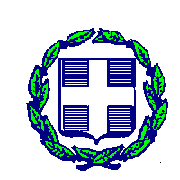 ΕΛΛΗΝΙΚΗ ΔΗΜΟΚΡΑΤΙΑΥΠΟΥΡΓΕΙΟ ………………………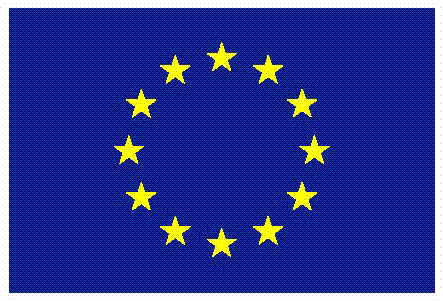 ΕΥΡΩΠΑΪΚΗ ΕΝΩΣΗ        Ευρωπαϊκό Ταμείο     Θάλασσας και ΑλιείαςΕιδική Υπηρεσία Διαχείρισης Ε.Π. ή  Ενδιάμεσος Φορέας ………………………… Ταχ. Δ/νση :  Ταχ. Κώδικας : Πληροφορίες: Τηλέφωνο :Fax :Email :Αθήνα …../……/…… Α.Π.: Προς: <Δικαιούχος>  <Συνδικαιούχοι>1.Κωδικός Πράξης /MIS (ΟΠΣ): 2.Δικαιούχος:3.Κωδικός Δικαιούχου:4.Φυσικό αντικείμενο της πράξης:4.Φυσικό αντικείμενο της πράξης:5. Παραδοτέα πράξης5. Παραδοτέα πράξης6. ΔΕΙΚΤΕΣ ΕΚΡΟΩΝ6. ΔΕΙΚΤΕΣ ΕΚΡΟΩΝ6. ΔΕΙΚΤΕΣ ΕΚΡΟΩΝ6. ΔΕΙΚΤΕΣ ΕΚΡΟΩΝ6. ΔΕΙΚΤΕΣ ΕΚΡΟΩΝΚΩΔ. ΔΕΙΚΤΗΟΝΟΜΑΣΙΑ ΔΕΙΚΤΗΜΟΝΑΔΑ ΜΕΤΡΗΣΗΣΜΕΤΡΟ ΧΡΗΜΑΤΟΔΟΤΗΣΗΣΤΙΜΗ ΣΤΟΧΟΣ ΤΗΣ ΠΡΑΞΗΣΧΡΟΝΟΔΙΑΓΡΑΜΜΑ ΥΛΟΠΟΙΗΣΗΣΗ ημερομηνία έναρξης της Πράξης ορίζεται η ………………….Η ημερομηνία λήξης της Πράξης ορίζεται η ……………………..Η ολοκλήρωση των υποέργων προπαρασκευαστικών ενεργειών πραγματοποιείται έως …….…………  (ή στην περίπτωση που οι προπαρασκευαστικές ενέργειες έχουν ολοκληρωθεί)[Η ολοκλήρωση των υποέργων προπαρασκευαστικών ενεργειών πραγματοποιήθηκε την …….…………] (συμπληρώνεται εφόσον η πράξη περιλαμβάνει αντίστοιχα υποέργα)Η ανάληψη της νομικής δέσμευσης (σύμβαση) του πρώτου κύριου υποέργου πραγματοποιείται έως ………………………..(η ημερομηνία προσδιορίζεται με βάση τον χρονοπρογραμματισμό του δικαιούχου, όπως αυτός αποτυπώνεται στο ΤΔΠ , αφού έχει ληφθεί μέριμνα ώστε να μην προκύπτει υπέρβαση των προθεσμιών του άρθρου 28 του Ν. 4314/2014.] και έχει διασφαλιστεί ότι η πράξη θα έχει ολοκληρωθεί εντός της επιλέξιμης περιόδου.-Στην περίπτωση που κατά την αξιολόγηση της πράξης έχει ήδη αναληφθεί η πρώτη νομική δέσμευση κύριου υποέργου, το σημείο 10 διαγράφεται.) ΚΑΤΑΝΟΜΗ ΚΟΣΤΟΥΣ ΠΡΑΞΗΣΚΑΤΑΝΟΜΗ ΚΟΣΤΟΥΣ ΠΡΑΞΗΣΣΥΝΟΛΙΚΗ ΔΗΜΟΣΙΑ ΔΑΠΑΝΗΙΔΙΩΤΙΚΗ ΣΥΜΜΕΤΟΧΗΜΗ ΕΝΙΣΧΥΟΜΕΝΟΣ ΠΡΟΫΠΟΛΟΓΙΣΜΟΣΣΥΝΟΛΙΚΟ ΚΟΣΤΟΣ ΠΡΑΞΗΣΣΥΝΟΛΙΚΗ ΕΠΙΛΕΞΙΜΗ ΔΗΜΟΣΙΑ ΔΑΠΑΝΗ ΠΡΑΞΗΣΚΑΤΑΝΟΜΗ ΔΗΜΟΣΙΑΣ ΔΑΠΑΝΗΣ ΑΝΑ ΣΥΝΔΙΚΑΙΟΥΧΟΚΑΤΑΝΟΜΗ ΔΗΜΟΣΙΑΣ ΔΑΠΑΝΗΣ ΑΝΑ ΣΥΝΔΙΚΑΙΟΥΧΟΚΑΤΑΝΟΜΗ ΔΗΜΟΣΙΑΣ ΔΑΠΑΝΗΣ ΑΝΑ ΣΥΝΔΙΚΑΙΟΥΧΟΚΩΔ. ΔΙΚΑΙΟΥΧΟΥΔΙΚΑΙΟΥΧΟΣΣΥΝΟΛΙΚΗ ΔΗΜΟΣΙΑ ΔΑΠΑΝΗ……..ΣΥΝΟΛΟα/αΔΑΠΑΝΕΣ ΒΑΣΕΙ ΑΠΛΟΠΟΙΗΜΕΝΟΥ ΚΟΣΤΟΥΣΔΑΠΑΝΕΣ ΒΑΣΕΙ ΑΠΛΟΠΟΙΗΜΕΝΟΥ ΚΟΣΤΟΥΣΠΑΡΑΜΕΤΡΟΙ ΕΦΑΡΜΟΓΗΣΠΑΡΑΜΕΤΡΟΙ ΕΦΑΡΜΟΓΗΣΠΕΔΙΟ ΕΦΑΡΜΟΓΗΣ1Β1. ΔΑΠΑΝΕΣ βάσει μοναδιαίου κόστους (Unit Cost)Β1. ΔΑΠΑΝΕΣ βάσει μοναδιαίου κόστους (Unit Cost){Μοναδιαίο Κόστος}{Μονάδα Μέτρησης}(+)(+)Β2. ΔΑΠΑΝΕΣ βάσει κατ’ αποκοπή ποσού (Lump Sum) Β2. ΔΑΠΑΝΕΣ βάσει κατ’ αποκοπή ποσού (Lump Sum) {ποσό} (+)(+)Β3. Κατ’ αποκοπή χρηματοδότηση (Flat Rate Financing)Β3. Κατ’ αποκοπή χρηματοδότηση (Flat Rate Financing)B3.1 ΔΑΠΑΝΕΣ βάσει ποσοστού (%) επί των επιλέξιμων άμεσων δαπανών προσωπικού ≤40%{Ποσοστό} (+)B3.2 ΔΑΠΑΝΕΣ για αμοιβές προσωπικού ≤20%{Ποσοστό} (+)B3.3 Άλλη κατ’ αποκοπή χρηματοδότηση {Ποσοστό} Β4. ΕΜΜΕΣΕΣ ΔΑΠΑΝΕΣΒ4. ΕΜΜΕΣΕΣ ΔΑΠΑΝΕΣΒ4.1 ΕΜΜΕΣΕΣ ΔΑΠΑΝΕΣ βάσει ποσοστού (%) επί των επιλέξιμων άμεσων δαπανών προσωπικού≤15% {Ποσοστό} (+)Β4.2 ΕΜΜΕΣΕΣ ΔΑΠΑΝΕΣ βάσει ποσοστού (%) επί του συνόλου των επιλέξιμων άμεσων δαπανών ≤7%{Ποσοστό} (+)Β4.3 ΕΜΜΕΣΕΣ ΔΑΠΑΝΕΣ βάσει ποσοστού (%) επί των επιλέξιμων άμεσων δαπανών (δράσεις ΕΤΑΚ)≤25%{Ποσοστό} (+)Β4.4 ΕΜΜΕΣΕΣ ΔΑΠΑΝΕΣ βάσει ποσοστού (%) επί των επιλέξιμων άμεσων δαπανών (βάσει μεθοδολογίας)≤25% {Ποσοστό} (+)Ελεύθερο κείμενο που συμπληρώνεται από τη ΔΑ/ ΕΦ.Για κάθε μια από τις κατηγορίες Β1. Δαπάνες βάσει μοναδιαίου κόστους (Unit Cost) και Β2. Δαπάνες βάσει κατ’ αποκοπή ποσού (Lump Sum) η ΔΑ/ ΕΦ συμπληρώνει αναλυτικά τα έγγραφα τεκμηρίωσης, δηλαδή τα δικαιολογητικά έγγραφα που τεκμηριώνουν την υλοποίηση κάθε μονάδας φυσικού αντικειμένου και πρέπει να τηρούνται από το Δικαιούχο και να είναι διαθέσιμα εφόσον ζητηθούν. Επιπλέον, η ΔΑ/ ΕΦ συμπληρώνει σε τι αφορά κάθε κατηγορία δαπανών βάσει απλοποιημένου κόστους που έχει επιλεγεί στον ανωτέρω Πίνακα, εφόσον κρίνεται σκόπιμη μια αναλυτικότερη αναφορά από αυτήν του πεδίου εφαρμογής του ανωτέρω Πίνακα. Παράδειγμα: Το μοναδιαίο κόστος (Unit Cost) (αα1) αφορά …………..ήΤο κατ’ αποκοπή ποσό (Lump Sum) (αα…) αφορά  ……….. (φυσικό αντικείμενο)ΣΥΛΛΟΓΙΚΕΣ ΑΠΟΦΑΣΕΙΣ ΠΟΥ ΧΡΗΜΑΤΟΔΟΤΟΥΝ/ΧΡΗΜΑΤΟΔΟΤΗΣΑΝ ΤΗΝ ΠΡΑΞΗΣΥΛΛΟΓΙΚΕΣ ΑΠΟΦΑΣΕΙΣ ΠΟΥ ΧΡΗΜΑΤΟΔΟΤΟΥΝ/ΧΡΗΜΑΤΟΔΟΤΗΣΑΝ ΤΗΝ ΠΡΑΞΗΣΥΛΛΟΓΙΚΕΣ ΑΠΟΦΑΣΕΙΣ ΠΟΥ ΧΡΗΜΑΤΟΔΟΤΟΥΝ/ΧΡΗΜΑΤΟΔΟΤΗΣΑΝ ΤΗΝ ΠΡΑΞΗΣΥΛΛΟΓΙΚΕΣ ΑΠΟΦΑΣΕΙΣ ΠΟΥ ΧΡΗΜΑΤΟΔΟΤΟΥΝ/ΧΡΗΜΑΤΟΔΟΤΗΣΑΝ ΤΗΝ ΠΡΑΞΗΣΥΛΛΟΓΙΚΕΣ ΑΠΟΦΑΣΕΙΣ ΠΟΥ ΧΡΗΜΑΤΟΔΟΤΟΥΝ/ΧΡΗΜΑΤΟΔΟΤΗΣΑΝ ΤΗΝ ΠΡΑΞΗΣΥΛΛΟΓΙΚΕΣ ΑΠΟΦΑΣΕΙΣ ΠΟΥ ΧΡΗΜΑΤΟΔΟΤΟΥΝ/ΧΡΗΜΑΤΟΔΟΤΗΣΑΝ ΤΗΝ ΠΡΑΞΗ	ΚΩΔ. ΣΑΚΩΔ. Πράξης ΣΑ (ΚΩΔ. Εναρίθμου)*Πρόταση εγγραφήςΕνεργός Ενάριθμος (που συνεχίζει να πληρώνει την πράξη)Π/Υ Υποέργων Προπαρασκευαστικών Ενεργειών Σύνολο Π/Υ(Ενάριθμος) (Νέο Έργο ΠΔΕ / Τροποποίηση)(Ναι/ Όχι)(Ενάριθμος  με το σύνολο των απαλλοτριώσεων)